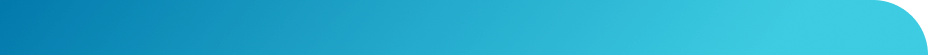 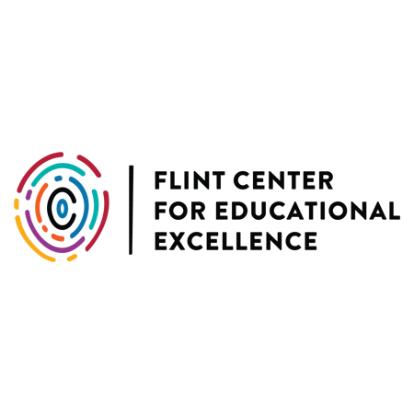 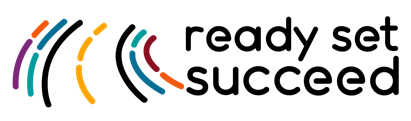 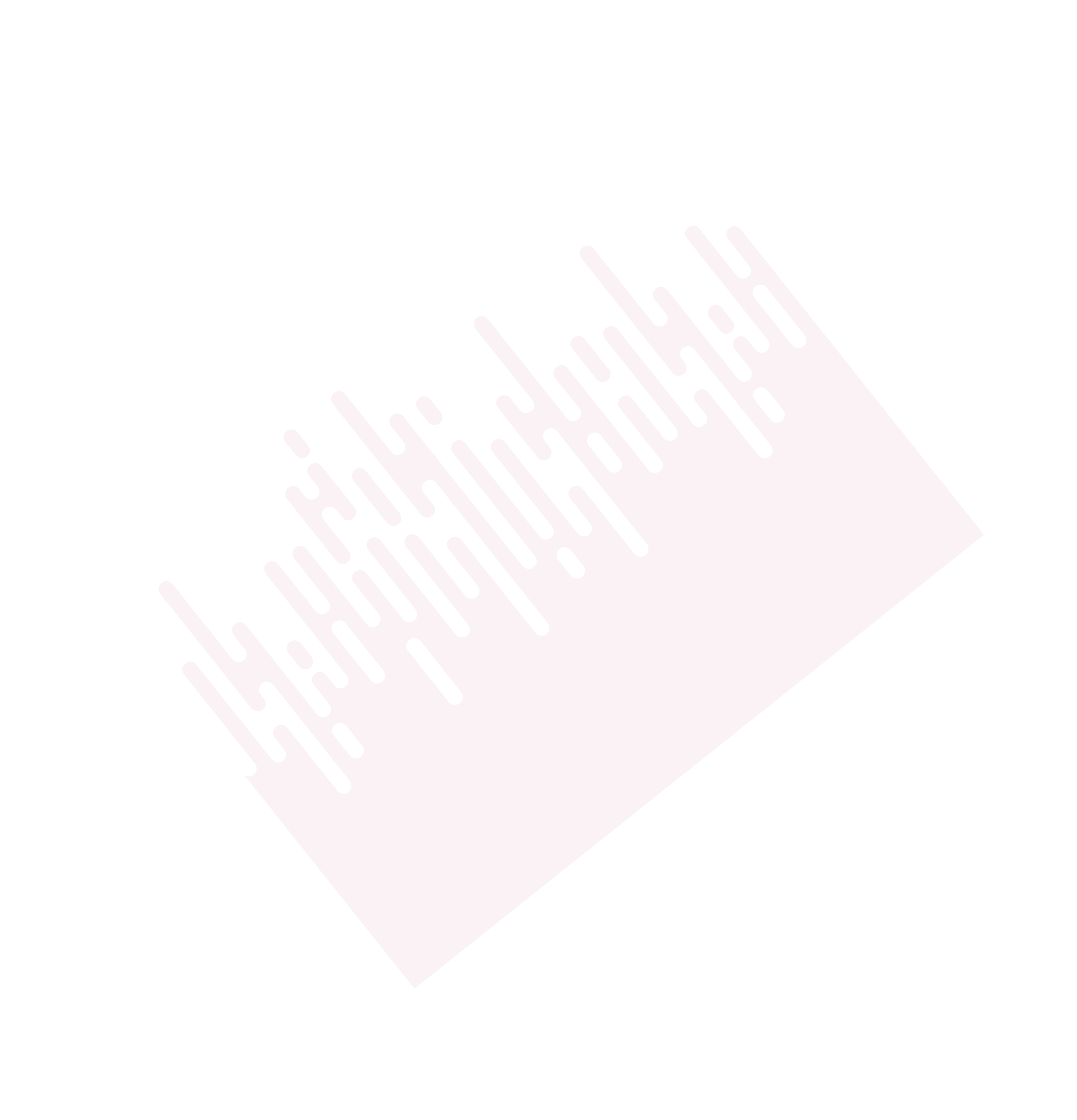 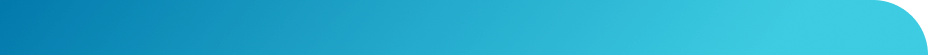 ACTIVITYTIME ALLOCATIONMATERIALSWelcome & Introductions5 minutesAgenda4 minutesReady Set Succeed: Buddy Visits Informational PowerPoint10 minutesMeeting Norms/Discuss Purpose of Meeting1 minutePen Pal Activity & Planning Collaborative15 minutesBuddy Visits & Planning Collaborative 40 minutesNext Steps/Close10 minutesFeedback Survey